Evaluation of Some Chemical & Microbiological Parameters of powder Milk Available in Chittagong Town.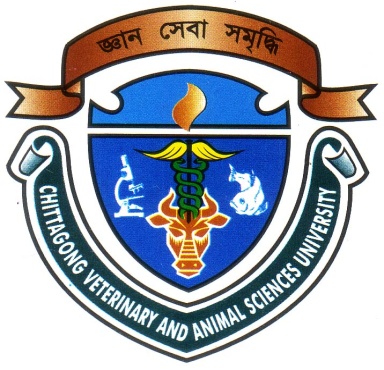 Report Presented in Partial Fulfillment of the Requirement for the Degree of Doctor of Veterinary MedicineFaculty of Veterinary MedicineChittagong Veterinary and Animal Sciences UniversityKhulshi, Chittagong-4225February 2013Evaluation of Some Chemical & Microbiological Parameters of powder Milk Available in Chittagong Town.A Production Report Submitted as per approved style and contentFaculty of Veterinary MedicineChittagong Veterinary and Animal Sciences UniversityKhulshi, Chittagong-4225February 2013.                          ACKNOWLEDGEMENTAt first, the author would like to express his ever gratefulness to Almighty God.The author would like to express his deep sense of gratitude and thanks to Professor Dr. A. S. Mahfuzul Bari , Vice Chancellor of Chittagong Veterinary and Animal sciences university.The author would like to express his deep sense of gratitude and heartfelt appreciation to Professor Dr. Masuduzzaman , Dean, faculty of Veterinary Medicine, Chittagong Veterinary and Animal sciences University.The author extends his gratefulness to his supervisor Goutam Kumar Debnath, Associate Professor, Dept. of Dairy & Poultry science, Faculty of Veterinary Medicine, Chittagong Veterinary and Animal Sciences University for his scholastic guidance and supervision of the report work and write up of the dissertation.The author is expressing his heartfelt gratification to his respectable teacher, Dr. Md. Saiful Bari, Lecturer, Dept. of Dairy and Poultry Science, Chittagong Veterinary & Animal Sciences University for his inspiration, important advice and kind co-operation during the study period.The author highly express his sincere gratitude and gratefulness to the internship coordinator Dr. Bibek Chandra Sutradhar, Professor, Dept. of veterinary Medicine and Surgery, Chittagong veterinary And Animal sciences university for his constant inspiration, cordial co-operation.Finally, the author is expressing ever indebtedness to his beloved family members, friends and well wishers.                                                                                                                                               The author INDEX                                     ABSTRACTThe present study was conducted in Dairy Science laboratory at Chittagong Veterinary & Animal Sciences University for last two months. It was based on chemical and microbiological parameters of different standards of different full cream milk powders available in Chittagong town. In my work, my attempt was to show how much the manufacturers maintain their standards. Powder milk samples of six different brands namely Aarong, Marks, Fresh, Today, Dano & Goalini were collected from local market. Powder samples were analyzed to know the chemical (acidity, fat, moisture,) and microbiological (SPC, Coliform count) characteristics. Acidity of all samples was almost similar to the cow milk when the dried milk was reconstituted. PH ranged from 6.6-6.8, acidity from 0.11-0.14, fat from 2.4-4.0%, moisture from 3.90-5.15, among the brands of powder milk. Chemical parameters in all brands of milk powder were found as per recommended standard.Keywords: Chemical and microbiological parameters, Powder milk, EvaluationA Report Submitted by  Roll no: 07/34Intern ID No: C-30Reg. No:320Session:2006-2007….........................................Signature of AuthorShubho Sutra DharRoll No. 2007/34Reg. No. 320Internship ID: C-30 Session: 2006-2007                                                       Date:….......................................Signature of Supervisor Goutam Kumar Debnath                                                                                                                                                                          ProfessorDept. of Dairy & Poultry ScienceChittagong Veterinary and Animal Sciences University,Khulshi, Chittagong – 4225Date:CHAPTERCONTENTSPAGE NOAbstract1Introduction2Review of literature3Materials and methods4Results and discussion5Conclusion6References